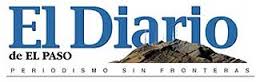 02-06-17Juliana Henaohttp://diario.mx/El_Paso/2017-06-01_9e6d293d/a-sus-94-anos-cumple-meta-ya-es-un-ciudadano-de-eu/A sus 94 años, cumple meta: ya es un ciudadano de EUJesús Reynoso González –nacido en San José de Gracia, Jalisco hace 94 años y llegado en 1996 a Estados Unidos– se hizo el miércoles ciudadano estadounidense. El jalisciense aseguró claramente que su naturalización nada tiene que ver con el efecto del presidente Trump y su persecución de inmigrantes, dijo que quiere votar en las próximas elecciones y asegurar la estancia con su familia que es lo que más adora en su vida.Durante la ceremonia de naturalización de la Oficina de Ciudadanía y Servicios de Inmigración de Estados Unidos (USCIS) que se llevó a cabo en El Paso el pasado miércoles, Reynoso presentó juramento como ciudadano estadounidense junto a otros 956 inmigrantes de diversas nacionalidades.Padre de cuatro hijos, abuelo de 11 nietos, bisabuelo de nueve y tatarabuelo de uno, Reynoso fue reconocido el 31 de mayo por USCIS como el inmigrante de mayor edad en obtener la ciudadanía durante el evento de naturalización en El Paso. El fue ovacionado por la multitud quien no paraba de aplaudir, mientras él conmovido agradecía el reconocimiento.“Fue un momento muy emocionante, de verdad que se siente uno bienvenido. No me lo esperaba pero me reconocieron de la mejor manera”, dijo Reynoso, quien se encontraba muy elegante –de traje, corbata de moño y sombrero– después de haber recibido su certificado de ciudadanía. Cuenta que no fue un inicio azaroso el que vivió al llegar a suelo estadounidense hace aproximadamente 21 años proveniente de Ciudad Juárez, Chihuahua, donde había vivido por varios años, ya que lo hizo contando con la documentación legal requerida.Sus hijos, ciudadanos estadounidenses, se ocuparon de asegurar el futuro de Reynoso y hace varios años procesaron su residencia legal en el país.Lo curioso es que, tal como otros inmigrantes con residencia legal, Reynoso no había hecho antes su solicitud para obtener la ciudadanía a pesar de cumplir con todos los requisitos desde hace mucho.“Hasta que finalmente me decidí, lo hice por mi familia que son lo más importante en mi vida y quiero estar rodeados siempre de ellos”, dijo Reynoso.Entonces sometió la aplicación para hacerse ciudadano hace unos pocos meses y en un corto periodo de ya estaba frente a un oficial de inmigración haciendo su entrevista después de haberse aprendido de memoria cien preguntas requisito. “Tras pasar todos sus exámenes hicimos una fiesta. Toda la familia estaba feliz de que mi papá había superado la prueba. Es que es un hombre muy inteligente que recuerda más que cualquiera de nosotros”, dijo la hija Lila Bustillos.La familia de Reynoso asegura que el proceso de aplicación para la ciudadanía fue mucho más fácil de lo que pensaban gracias al asesoramiento de abogados de inmigración de las Americas Immigrant Advocacy Center en El Paso. Ahora se sienten como si les hubieran quitado una piedra de entre los pies, su padre en el país para siempre. “Me siento muy contento y feliz porque siento que alcancé una meta muy importante a pesar de mi edad”, expresó Reynoso.  jhenao@diariousa.com